МБОУ «Сивинская школа-интернат»Материал на V Международный конкурс педагогического мастерства «Идеи образования 2022» Тема «Патриотическое воспитание обучающихся с ОВЗ в ходе школьной недели знаний»Автор Блинова Елена Валерьевна, старший воспитатель.Представления о русском народном творчестве, обычаях и традициях у современных детей отрывочны и поверхностны, так как  в современной жизни почти отсутствуют предметы народного быта, давно забыты и редко используются в разговорной речи потешки, пословицы, поговорки, которыми так богат русский язык, не поются колыбельные для детей, отсутствуют в повседневности народные песни и танцы.  Знания, полученные  обучающимися  по адаптированным образовательным программам учащихся с УО (ИН) остаются на уровне изученных тем на уроках чтения и развития речи. В семьях учащихся, как правило, эти знания  не подкрепляются, поэтому быстро забываются и не передаются далее.  Из-за этого  теряется связь между поколениями, что ведет к ослаблению семейных традиций, патриотизма, любви к Родине, культурным  и народным традициям. Как говорит древняя мудрость: «сложно изменить мир, но если ты хочешь этого – начни меняться сам», с помощью мероприятий ежегодной школьной недели знаний  «Хочу всё знать» мы стараемся изменить отношение современного поколения к народному творчеству, традициям, как части большой культуры русского народа. Мероприятия в рамках недели знаний позволяют учащимся и педагогам школы обратиться к наследию традиционной народной культур, исторической памяти, сплотиться, почувствовать общие корни. Творческие дела при активном участии педагогов, родителей, учащихся  ведут к эмоциональному взаимодействию и сотрудничеству. При проведении мероприятий привлекаются  социальные партнеры: МУ ДО Сивинская ДМШ, Сивинский музей, МУ Сивинский ЦКД (художественные коллективы), дкультуры с. Кизьва, библиотеки  с. Сива, с. Кизьва, редакция районной газеты «На родной земле»;В ходе проведения  недели знаний всегда планируется несколько тематических дней, которые имеют гражданско - патриотическую направленность.«День исторических знаний» - проходила выставка презентация домашних предметов старины. Учащиеся совместно с родителями готовили для выставки, имеющиеся у себя дома старинные вещи, предметы обихода.  Затем готовили рассказ об этом предмете и представляли его на общем мероприятии. Учащиеся с интересом  рассматривали привезённые предметы, вещи, с гордостью показывали свои и рассказывали о них. Сотрудники Сивинского музея выезжали с музейными экспонатами, рассказывали о них и показывали видеофильм с экспозиций музея о быте  и жизни наших предков. В день «Фестиваль мастерства»  учащиеся готовили художественные номера: пели русские народные песни, танцевали. Приглашённые мастерицы по вязанию, вышивке показывали свои работы, проводили мастер-классы для присутствующих. «День народных традиций»  в ходе фольклорно – игровой программы позволил вспомнить УНТ: дети рассказывали потешки, прибаутки, показывали сказки, смотрели весёлые мультфильмы. Вспомнили и поиграли в русские народные игры. Библиотека представили для просмотра выставку книг и иллюстрации о УНТ. Используя интернет ресурсы учащиеся посмотрели онлайн концерты русской - народной музыки детских и взрослых коллективов домов культуры Сивинского МО.  «День истории» позволил расширить знания о Петре I, его изобретениях, основных исторических событиях Петровских времён. Обучающиеся с воспитателями групп изготовили тематические коллажи, которые с интересом изучали на представленной выставке. Мероприятия патриотической направленности, проводимые в интересной, увлекательной и не  назидательной форме вносят элементы неожиданности и новизны, что делает мероприятия интересными и запоминающимся для обучающихся.Литература1. Вебинар  «Средства реализации программы воспитания: народное искусство, становление художественного вкуса, патриотизм» https://vk.com/video-5608057_456251005 2. Детский русский фольклор: учебно-методическое пособие / авт.-сост. О.В. Слонь. – Оренбург: ГБУ РЦРО, 2018. – 54 с. 3. «Современные дети и народное творчество» https://nikitina-ds5lmr.edumsko.ru/folders/post/831186  4.  Интернет ресурсы.5. С.Ю. Чембулатова «Роль народной художественной культуры в воспитании патриотизма у детей младшего школьного возраста»Отдельные фото с мероприятий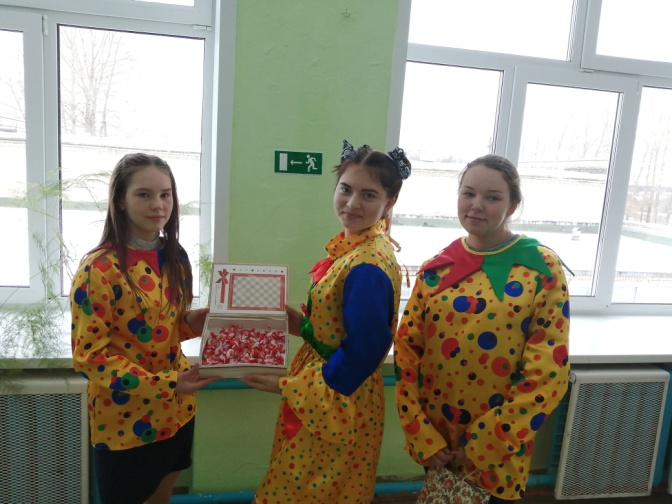 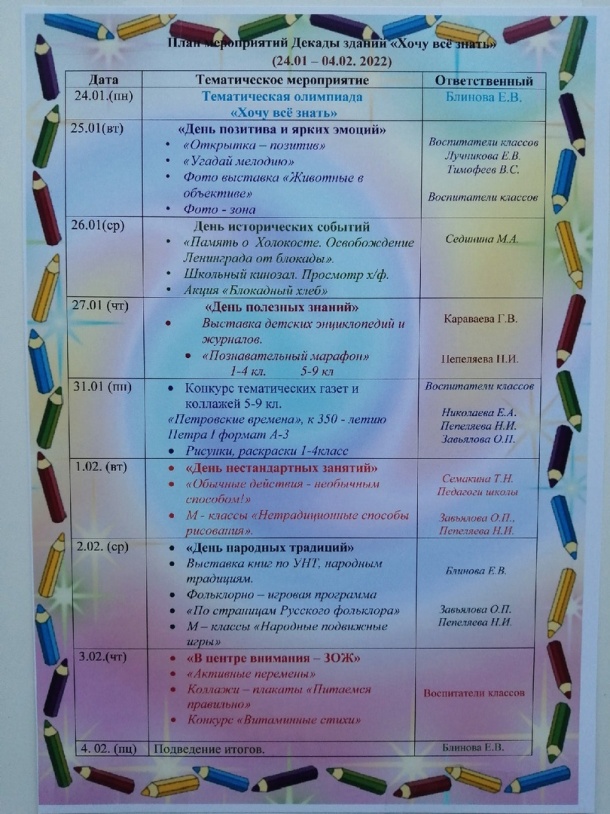 «Фестиваль мастерства»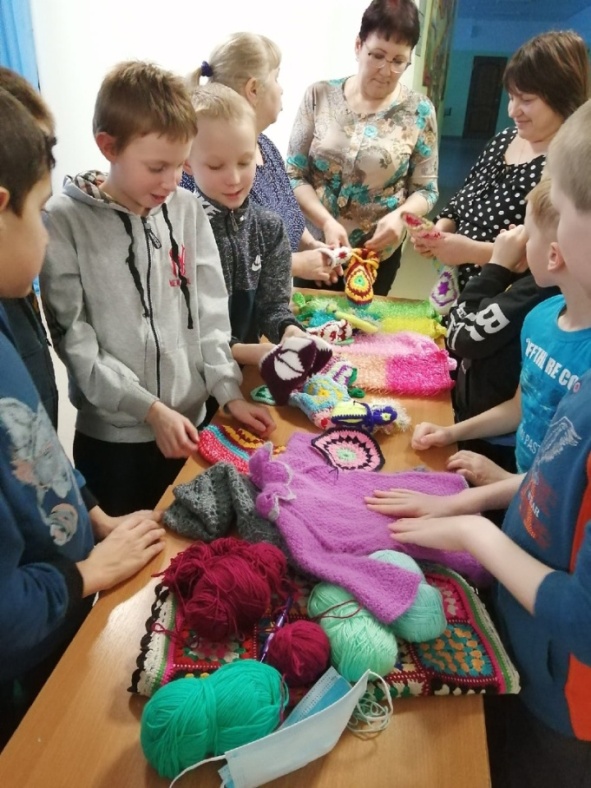 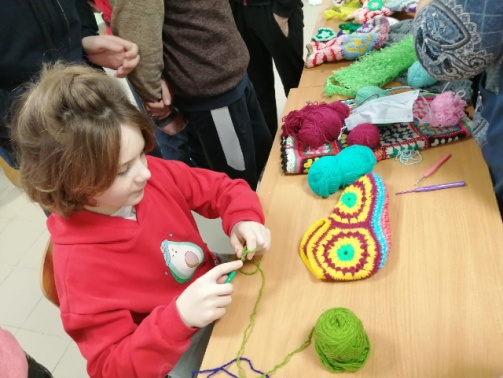 «День исторических знаний» 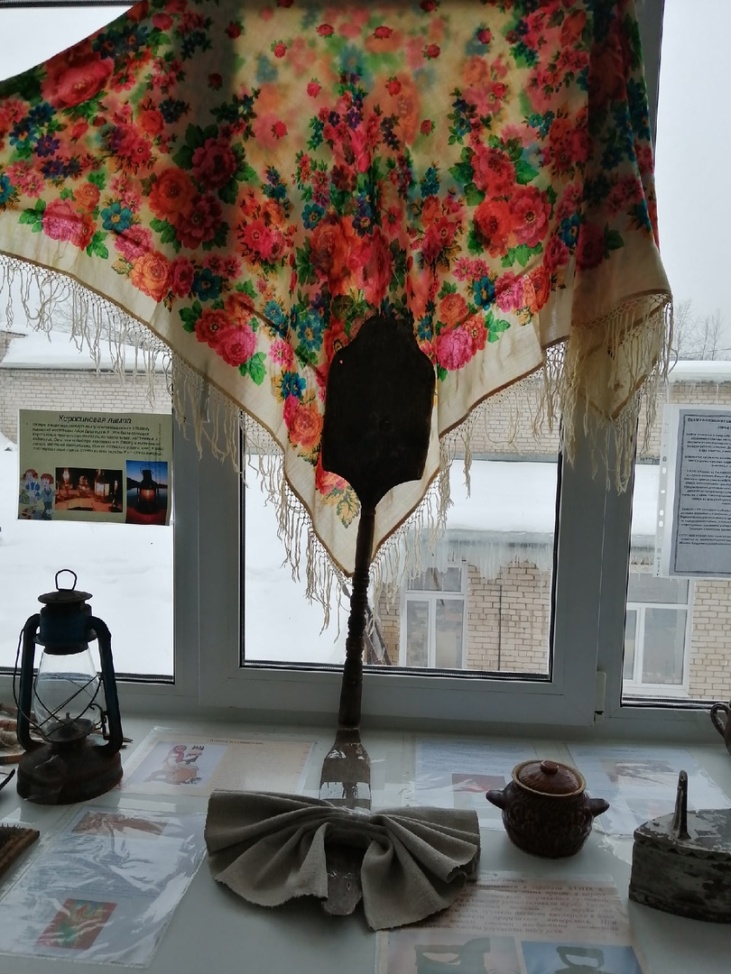 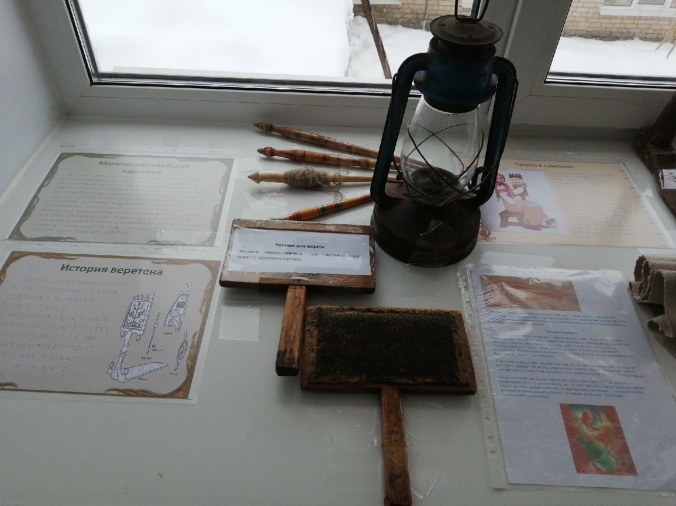 Выставка из  музея        Выставка «Интересные места Пермского края»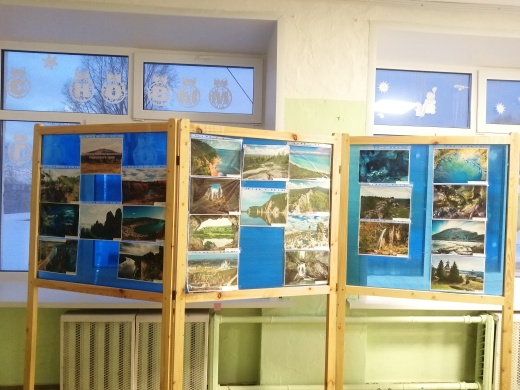 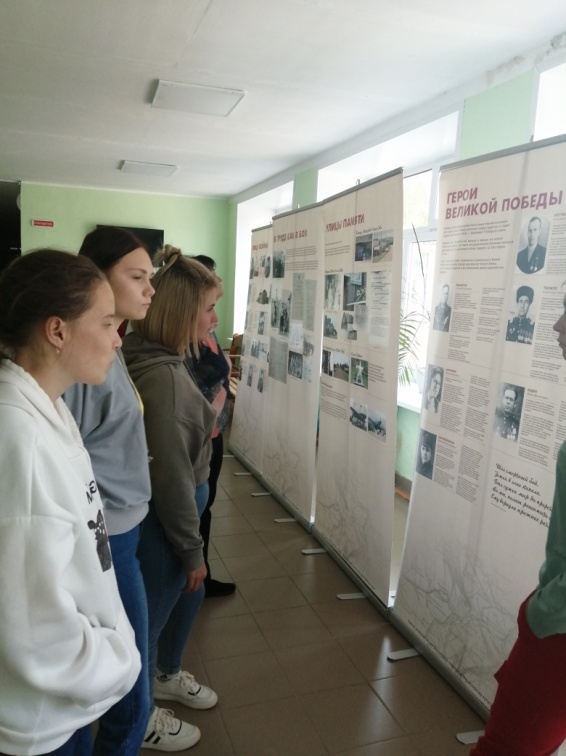 